https://link.springer.com/article/10.1007/s13369-018-3398-5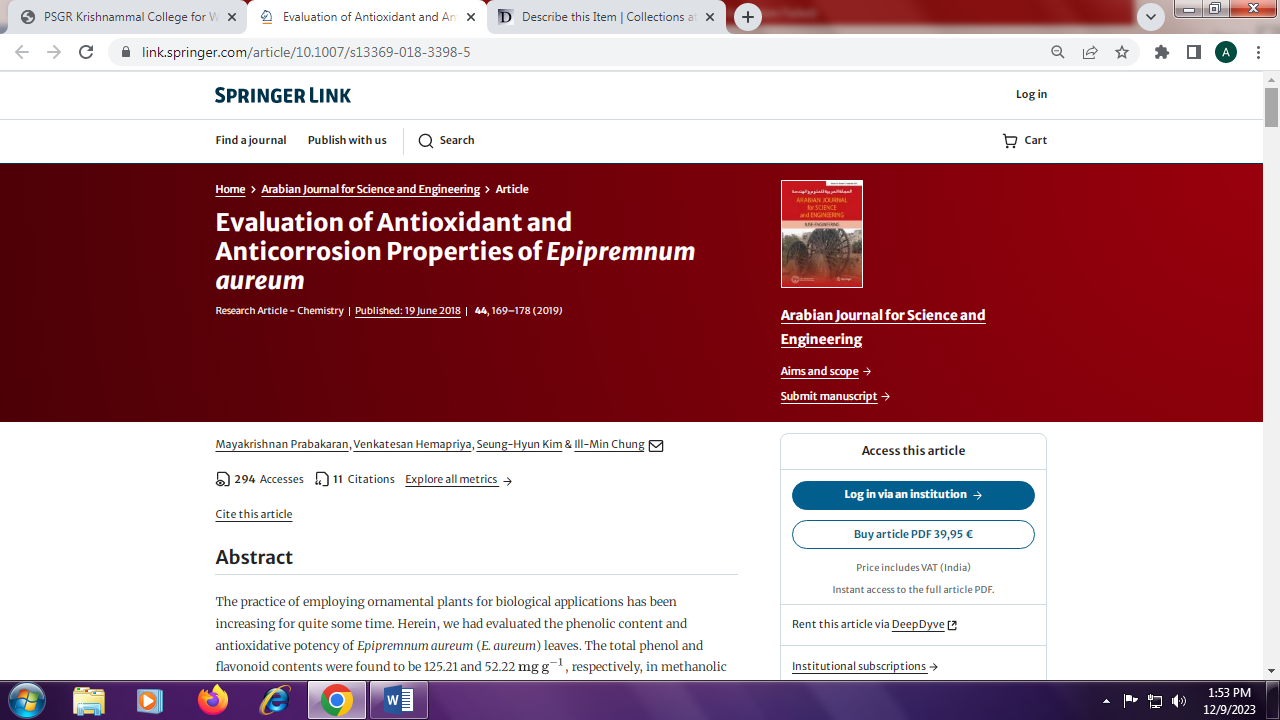 